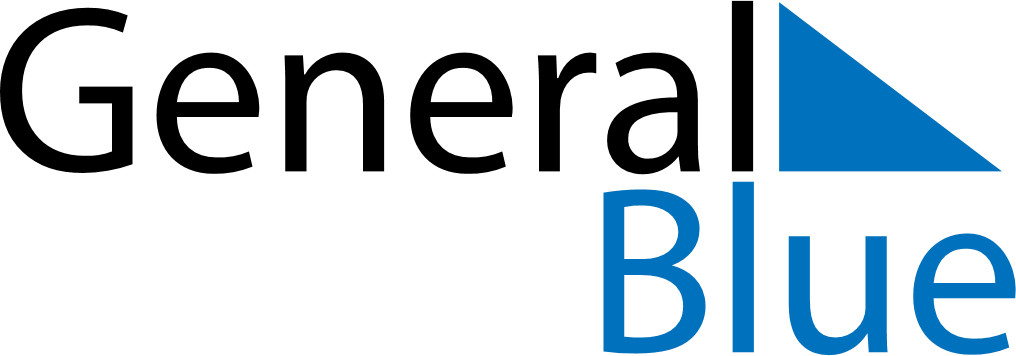 August 2027August 2027August 2027JamaicaJamaicaSUNMONTUEWEDTHUFRISAT1234567Emancipation DayIndependence Day8910111213141516171819202122232425262728293031